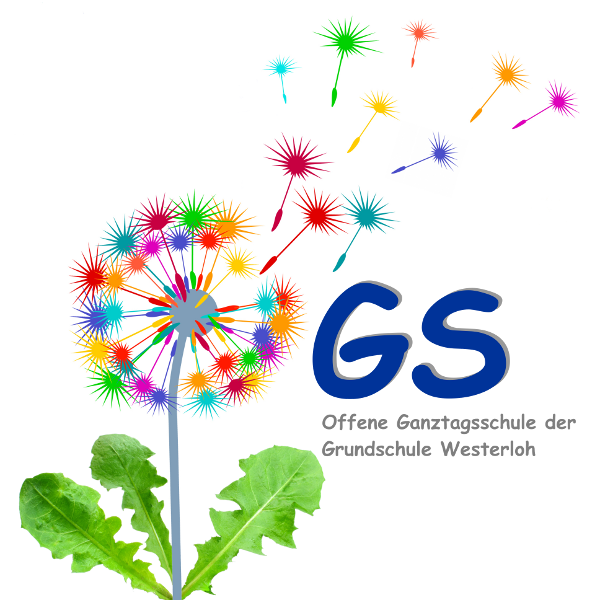 OGS Westerloh – Zur Alten Kapelle 25 – 33129 Delbrück - Lipplingogs.loewenzahn@freenet.de									Lippling, 04.06.20Sehr geehrte Eltern, liebe Kinder.Wir Alle befinden uns in einer Zeit, in der wir vieles entbehren müssen. Gerade jetzt fällt uns auf, wie sehr wir Vieles als selbstverständlich angesehen haben und wie gerne wir zu einem „normalen“ Alltag zurückkehren möchten.Leider wissen wir nicht, wann es zu dieser Rückkehr kommen wird.Nach unserer Kenntnis und dem derzeitigen Stand, wird die OGS für den „normalen“ Betreuungsalltag vorerst weiterhin geschlossen bleiben. Sollten sich Änderungen ergeben werden wir diese Ihnen natürlich mitteilen.Wir sind allerdings weiterhin in der Notbetreuung für Sie aktiv. Sollten Sie Bedarf haben, können Sie Ihr Kind mit gültiger Arbeitgeberbescheinigung gerne über die Schule dafür anmelden. Für diesen Fall, bitten wir zu beachten, dass wir zur Zeit kein Mittagessen anbieten und Sie somit bitte Ihrem Kind ausreichend Brote und Getränke einpacken sollten.Innerhalb der Notbetreuung gelten die aktuellen Gesundheits- und Hygieneregeln, so dass auch wir auf den Abstand achten und zum Teil mit Masken arbeiten.Wir Alle hoffen auf eine baldige Rückkehr zur „Normalität“, allerdings nicht auf Kosten der Gesundheit.Umso mehr freuen wir uns auf ein Wiedersehen mit Ihnen und Ihren Kindern und wir bedauern, dass wir im Augenblick nicht im gewohnten Umfang für Sie da sein können.Lassen Sie uns gemeinsam diese Zeit überstehen und angemessen mit der Situation umgehen.Wir wünschen Ihnen und Ihren Lieben alles erdenklich Gute und bleiben Sie gesund.Mit freundlichen GrüßenIhr OGS-Team